Title 　　Prof./Dr.NameLei Zhuang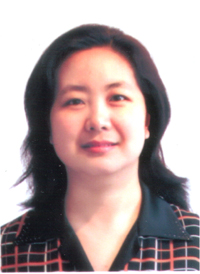 SubjectSoftware EngineeringResearch Interest　Computer Network & Model checkingE-mail 　ielzhuang@zzu.edu.cnTel　13838113816Educational BackgroundJuly 2007-June 2008: School of Computer Science and Engineering, Chalmers University of Technology，Sweden   , visiting scholar January 2006-May 2006: The Telecommunications and Information Technology Research Institute, Wollongong University, Australia, visiting scholarSeptember 2001 - 2004 September: Information Engineering University, China National Digital Switching System Engineering & Technological Research Center, graduate, PhD degree in computer scienceSeptember 1986 - 1988 July: Huanghe University, Computer Department, graduate,  Master's degree in computer scienceSeptember 1982 - 1986 July: Zhengzhou University, Computer Department, undergraduate, Bachelor's degree in computer scienceJuly 2007-June 2008: School of Computer Science and Engineering, Chalmers University of Technology，Sweden   , visiting scholar January 2006-May 2006: The Telecommunications and Information Technology Research Institute, Wollongong University, Australia, visiting scholarSeptember 2001 - 2004 September: Information Engineering University, China National Digital Switching System Engineering & Technological Research Center, graduate, PhD degree in computer scienceSeptember 1986 - 1988 July: Huanghe University, Computer Department, graduate,  Master's degree in computer scienceSeptember 1982 - 1986 July: Zhengzhou University, Computer Department, undergraduate, Bachelor's degree in computer scienceJuly 2007-June 2008: School of Computer Science and Engineering, Chalmers University of Technology，Sweden   , visiting scholar January 2006-May 2006: The Telecommunications and Information Technology Research Institute, Wollongong University, Australia, visiting scholarSeptember 2001 - 2004 September: Information Engineering University, China National Digital Switching System Engineering & Technological Research Center, graduate, PhD degree in computer scienceSeptember 1986 - 1988 July: Huanghe University, Computer Department, graduate,  Master's degree in computer scienceSeptember 1982 - 1986 July: Zhengzhou University, Computer Department, undergraduate, Bachelor's degree in computer scienceJuly 2007-June 2008: School of Computer Science and Engineering, Chalmers University of Technology，Sweden   , visiting scholar January 2006-May 2006: The Telecommunications and Information Technology Research Institute, Wollongong University, Australia, visiting scholarSeptember 2001 - 2004 September: Information Engineering University, China National Digital Switching System Engineering & Technological Research Center, graduate, PhD degree in computer scienceSeptember 1986 - 1988 July: Huanghe University, Computer Department, graduate,  Master's degree in computer scienceSeptember 1982 - 1986 July: Zhengzhou University, Computer Department, undergraduate, Bachelor's degree in computer scienceWorking  ExperiencesJune 1998- present  School of Information Engineering, Zhengzhou  University, as a professorJune 1993- May 1998  Computer Department, Zhengzhou  University, as an assistant ProfessorJune 1991- May 1993  Computer Department, Zhengzhou  University, as a lectureAugust 1988- May 1991  Computer Department, Zhengzhou  University, as a teaching assistantJune 1998- present  School of Information Engineering, Zhengzhou  University, as a professorJune 1993- May 1998  Computer Department, Zhengzhou  University, as an assistant ProfessorJune 1991- May 1993  Computer Department, Zhengzhou  University, as a lectureAugust 1988- May 1991  Computer Department, Zhengzhou  University, as a teaching assistantJune 1998- present  School of Information Engineering, Zhengzhou  University, as a professorJune 1993- May 1998  Computer Department, Zhengzhou  University, as an assistant ProfessorJune 1991- May 1993  Computer Department, Zhengzhou  University, as a lectureAugust 1988- May 1991  Computer Department, Zhengzhou  University, as a teaching assistantJune 1998- present  School of Information Engineering, Zhengzhou  University, as a professorJune 1993- May 1998  Computer Department, Zhengzhou  University, as an assistant ProfessorJune 1991- May 1993  Computer Department, Zhengzhou  University, as a lectureAugust 1988- May 1991  Computer Department, Zhengzhou  University, as a teaching assistantResearch ProjectsResearch on the key problems of QoE/Qos in mobile phone video broadcast system, the National Natural Science Foundation of China under Grant No.61379079, co-principal investigator, January 2014-December 2017Social media mining based on streaming media technology, the International Cooperation Program of Henan under Grant No.152102410021, principal investigator, January 2015- December 2016Research on reconfigurable information communication infrastructure network system, the National Basic Research Program of China (973) under Grant No.2012CB315901, participant, January 2012- June 2016Artificial social network based on streaming media characteristics, the Key Technologies Research and Development Program of Henan under Grant No.122102210042, principal investigator, January 2012-December 2013Research on the key problems of QoE/Qos in mobile phone video broadcast system, the National Natural Science Foundation of China under Grant No.61379079, co-principal investigator, January 2014-December 2017Social media mining based on streaming media technology, the International Cooperation Program of Henan under Grant No.152102410021, principal investigator, January 2015- December 2016Research on reconfigurable information communication infrastructure network system, the National Basic Research Program of China (973) under Grant No.2012CB315901, participant, January 2012- June 2016Artificial social network based on streaming media characteristics, the Key Technologies Research and Development Program of Henan under Grant No.122102210042, principal investigator, January 2012-December 2013Research on the key problems of QoE/Qos in mobile phone video broadcast system, the National Natural Science Foundation of China under Grant No.61379079, co-principal investigator, January 2014-December 2017Social media mining based on streaming media technology, the International Cooperation Program of Henan under Grant No.152102410021, principal investigator, January 2015- December 2016Research on reconfigurable information communication infrastructure network system, the National Basic Research Program of China (973) under Grant No.2012CB315901, participant, January 2012- June 2016Artificial social network based on streaming media characteristics, the Key Technologies Research and Development Program of Henan under Grant No.122102210042, principal investigator, January 2012-December 2013Research on the key problems of QoE/Qos in mobile phone video broadcast system, the National Natural Science Foundation of China under Grant No.61379079, co-principal investigator, January 2014-December 2017Social media mining based on streaming media technology, the International Cooperation Program of Henan under Grant No.152102410021, principal investigator, January 2015- December 2016Research on reconfigurable information communication infrastructure network system, the National Basic Research Program of China (973) under Grant No.2012CB315901, participant, January 2012- June 2016Artificial social network based on streaming media characteristics, the Key Technologies Research and Development Program of Henan under Grant No.122102210042, principal investigator, January 2012-December 2013Research ProjectsResearch on the key problems of QoE/Qos in mobile phone video broadcast system, the National Natural Science Foundation of China under Grant No.61379079, co-principal investigator, January 2014-December 2017Social media mining based on streaming media technology, the International Cooperation Program of Henan under Grant No.152102410021, principal investigator, January 2015- December 2016Research on reconfigurable information communication infrastructure network system, the National Basic Research Program of China (973) under Grant No.2012CB315901, participant, January 2012- June 2016Artificial social network based on streaming media characteristics, the Key Technologies Research and Development Program of Henan under Grant No.122102210042, principal investigator, January 2012-December 2013Research on the key problems of QoE/Qos in mobile phone video broadcast system, the National Natural Science Foundation of China under Grant No.61379079, co-principal investigator, January 2014-December 2017Social media mining based on streaming media technology, the International Cooperation Program of Henan under Grant No.152102410021, principal investigator, January 2015- December 2016Research on reconfigurable information communication infrastructure network system, the National Basic Research Program of China (973) under Grant No.2012CB315901, participant, January 2012- June 2016Artificial social network based on streaming media characteristics, the Key Technologies Research and Development Program of Henan under Grant No.122102210042, principal investigator, January 2012-December 2013Research on the key problems of QoE/Qos in mobile phone video broadcast system, the National Natural Science Foundation of China under Grant No.61379079, co-principal investigator, January 2014-December 2017Social media mining based on streaming media technology, the International Cooperation Program of Henan under Grant No.152102410021, principal investigator, January 2015- December 2016Research on reconfigurable information communication infrastructure network system, the National Basic Research Program of China (973) under Grant No.2012CB315901, participant, January 2012- June 2016Artificial social network based on streaming media characteristics, the Key Technologies Research and Development Program of Henan under Grant No.122102210042, principal investigator, January 2012-December 2013Research on the key problems of QoE/Qos in mobile phone video broadcast system, the National Natural Science Foundation of China under Grant No.61379079, co-principal investigator, January 2014-December 2017Social media mining based on streaming media technology, the International Cooperation Program of Henan under Grant No.152102410021, principal investigator, January 2015- December 2016Research on reconfigurable information communication infrastructure network system, the National Basic Research Program of China (973) under Grant No.2012CB315901, participant, January 2012- June 2016Artificial social network based on streaming media characteristics, the Key Technologies Research and Development Program of Henan under Grant No.122102210042, principal investigator, January 2012-December 2013Selected PublicationsJournal articles and conference proceedings(1)Ding Ma, Lei Zhuang*, Julong Lan. Discrete particle swarm optimization based multi-objective service path constructing algorithm.Journal on Communications.2017,38(2):489-493(2)Ying Hu, Lei Zhuang*, Hongchang Chen, Ding Ma. Time and energy aware virtual network embedding using Bayesian theory analysis，Journal on Communications.2016,37(6):106-118(3)Ding Ma，Lei Zhuang*，Efficient Resource Supplement for Service Function Chaining in Next-generation Internet，2nd IEEE International Conference on Computer and Communications, Chengdu，2016.10.19-2016.10.21(4)Ruimin Wang, Lei Zhuang*, Yuqiang Luo, et al. Research on the Architecture of a Basic Reconfigurable Information Communication Network. Discrete Dynamics in Nature & Society, 2013, 2013(11):1-6.　(5) Lei Zhuang*, Chao Wang, Wei Song，Research of an Optimized Mobile IPv6 Real-time Seamless Handover Technology，Journal of Networks，2011, 6(9)：489~493(6)Jiannan We，Lei Zhuang*，The Arithmetic of Peers Selecting and Improvement of Peer Selection Strategies in P2P Live Streaming, PAAP '11 Proceedings of the 2011 Fourth International Symposium on Parallel Architectures, Algorithms and Programming, China, 2011.10.9-2011.10.11(7)ChuanLong Yin, Lei Zhuang*, Congyin Wang. Exact Acceleration of Real-Time Model Checking Based on Parking Cycle. Acta Electronica Sinica,2011,39(3) :489-493 (8)Lei Zhuang, Chunjian Pan, Yongqiang Guo, Congyin Wang.Connection Management Based on Gnutella Network. Journal of Software,2005,16(1): 1081~1089BooksJiangxing Wu, Julong Lan, Dongnian Cheng,Chunming Wu, Weiming Wang, Yuxiang Hu, Lei Zhuang. Novel Network Architecture.2014Journal articles and conference proceedings(1)Ding Ma, Lei Zhuang*, Julong Lan. Discrete particle swarm optimization based multi-objective service path constructing algorithm.Journal on Communications.2017,38(2):489-493(2)Ying Hu, Lei Zhuang*, Hongchang Chen, Ding Ma. Time and energy aware virtual network embedding using Bayesian theory analysis，Journal on Communications.2016,37(6):106-118(3)Ding Ma，Lei Zhuang*，Efficient Resource Supplement for Service Function Chaining in Next-generation Internet，2nd IEEE International Conference on Computer and Communications, Chengdu，2016.10.19-2016.10.21(4)Ruimin Wang, Lei Zhuang*, Yuqiang Luo, et al. Research on the Architecture of a Basic Reconfigurable Information Communication Network. Discrete Dynamics in Nature & Society, 2013, 2013(11):1-6.　(5) Lei Zhuang*, Chao Wang, Wei Song，Research of an Optimized Mobile IPv6 Real-time Seamless Handover Technology，Journal of Networks，2011, 6(9)：489~493(6)Jiannan We，Lei Zhuang*，The Arithmetic of Peers Selecting and Improvement of Peer Selection Strategies in P2P Live Streaming, PAAP '11 Proceedings of the 2011 Fourth International Symposium on Parallel Architectures, Algorithms and Programming, China, 2011.10.9-2011.10.11(7)ChuanLong Yin, Lei Zhuang*, Congyin Wang. Exact Acceleration of Real-Time Model Checking Based on Parking Cycle. Acta Electronica Sinica,2011,39(3) :489-493 (8)Lei Zhuang, Chunjian Pan, Yongqiang Guo, Congyin Wang.Connection Management Based on Gnutella Network. Journal of Software,2005,16(1): 1081~1089BooksJiangxing Wu, Julong Lan, Dongnian Cheng,Chunming Wu, Weiming Wang, Yuxiang Hu, Lei Zhuang. Novel Network Architecture.2014Journal articles and conference proceedings(1)Ding Ma, Lei Zhuang*, Julong Lan. Discrete particle swarm optimization based multi-objective service path constructing algorithm.Journal on Communications.2017,38(2):489-493(2)Ying Hu, Lei Zhuang*, Hongchang Chen, Ding Ma. Time and energy aware virtual network embedding using Bayesian theory analysis，Journal on Communications.2016,37(6):106-118(3)Ding Ma，Lei Zhuang*，Efficient Resource Supplement for Service Function Chaining in Next-generation Internet，2nd IEEE International Conference on Computer and Communications, Chengdu，2016.10.19-2016.10.21(4)Ruimin Wang, Lei Zhuang*, Yuqiang Luo, et al. Research on the Architecture of a Basic Reconfigurable Information Communication Network. Discrete Dynamics in Nature & Society, 2013, 2013(11):1-6.　(5) Lei Zhuang*, Chao Wang, Wei Song，Research of an Optimized Mobile IPv6 Real-time Seamless Handover Technology，Journal of Networks，2011, 6(9)：489~493(6)Jiannan We，Lei Zhuang*，The Arithmetic of Peers Selecting and Improvement of Peer Selection Strategies in P2P Live Streaming, PAAP '11 Proceedings of the 2011 Fourth International Symposium on Parallel Architectures, Algorithms and Programming, China, 2011.10.9-2011.10.11(7)ChuanLong Yin, Lei Zhuang*, Congyin Wang. Exact Acceleration of Real-Time Model Checking Based on Parking Cycle. Acta Electronica Sinica,2011,39(3) :489-493 (8)Lei Zhuang, Chunjian Pan, Yongqiang Guo, Congyin Wang.Connection Management Based on Gnutella Network. Journal of Software,2005,16(1): 1081~1089BooksJiangxing Wu, Julong Lan, Dongnian Cheng,Chunming Wu, Weiming Wang, Yuxiang Hu, Lei Zhuang. Novel Network Architecture.2014Journal articles and conference proceedings(1)Ding Ma, Lei Zhuang*, Julong Lan. Discrete particle swarm optimization based multi-objective service path constructing algorithm.Journal on Communications.2017,38(2):489-493(2)Ying Hu, Lei Zhuang*, Hongchang Chen, Ding Ma. Time and energy aware virtual network embedding using Bayesian theory analysis，Journal on Communications.2016,37(6):106-118(3)Ding Ma，Lei Zhuang*，Efficient Resource Supplement for Service Function Chaining in Next-generation Internet，2nd IEEE International Conference on Computer and Communications, Chengdu，2016.10.19-2016.10.21(4)Ruimin Wang, Lei Zhuang*, Yuqiang Luo, et al. Research on the Architecture of a Basic Reconfigurable Information Communication Network. Discrete Dynamics in Nature & Society, 2013, 2013(11):1-6.　(5) Lei Zhuang*, Chao Wang, Wei Song，Research of an Optimized Mobile IPv6 Real-time Seamless Handover Technology，Journal of Networks，2011, 6(9)：489~493(6)Jiannan We，Lei Zhuang*，The Arithmetic of Peers Selecting and Improvement of Peer Selection Strategies in P2P Live Streaming, PAAP '11 Proceedings of the 2011 Fourth International Symposium on Parallel Architectures, Algorithms and Programming, China, 2011.10.9-2011.10.11(7)ChuanLong Yin, Lei Zhuang*, Congyin Wang. Exact Acceleration of Real-Time Model Checking Based on Parking Cycle. Acta Electronica Sinica,2011,39(3) :489-493 (8)Lei Zhuang, Chunjian Pan, Yongqiang Guo, Congyin Wang.Connection Management Based on Gnutella Network. Journal of Software,2005,16(1): 1081~1089BooksJiangxing Wu, Julong Lan, Dongnian Cheng,Chunming Wu, Weiming Wang, Yuxiang Hu, Lei Zhuang. Novel Network Architecture.2014